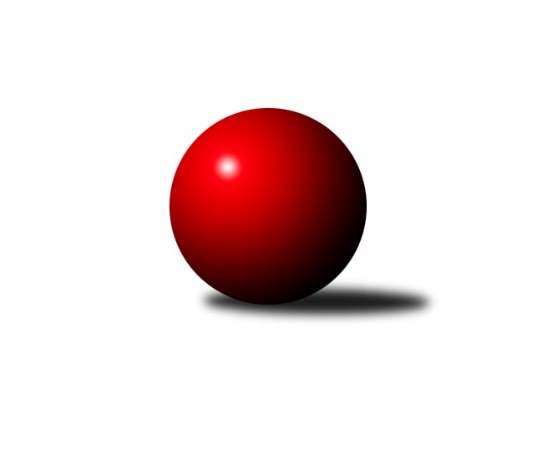 Č.18Ročník 2017/2018	11.5.2024 Okresní přebor - skupina A 2017/2018Statistika 18. kolaTabulka družstev:		družstvo	záp	výh	rem	proh	skore	sety	průměr	body	plné	dorážka	chyby	1.	TJ Sokol Údlice B	18	14	1	3	78.0 : 30.0 	(88.5 : 56.5)	1614	29	1129	485	29.4	2.	Sokol Spořice C	18	14	1	3	71.5 : 36.5 	(78.5 : 61.5)	1591	29	1118	473	40.9	3.	TJ MUS Most	18	13	0	5	74.0 : 34.0 	(95.0 : 49.0)	1634	26	1143	491	34.7	4.	TJ KK Louny B	18	11	2	5	65.0 : 43.0 	(78.0 : 66.0)	1607	24	1130	477	37.9	5.	TJ Lokomotiva Žatec B	18	9	4	5	62.0 : 46.0 	(84.5 : 59.5)	1619	22	1142	477	34.3	6.	Sokol Spořice B	18	10	1	7	58.0 : 50.0 	(82.0 : 63.0)	1611	21	1130	481	35.3	7.	TJ Elektrárny Kadaň C	18	10	0	8	57.0 : 51.0 	(74.0 : 70.0)	1581	20	1107	475	34.7	8.	SKK Podbořany B	18	8	0	10	53.0 : 55.0 	(74.5 : 69.5)	1599	16	1128	471	35.6	9.	TJ Lokomotiva Žatec C	18	7	0	11	46.5 : 61.5 	(54.5 : 89.5)	1530	14	1091	439	46.1	10.	TJ Sokol Údlice C	18	6	1	11	46.0 : 62.0 	(67.5 : 76.5)	1543	13	1099	445	38.4	11.	TJ VTŽ Chomutov C	18	6	1	11	38.5 : 69.5 	(61.0 : 83.0)	1541	13	1111	430	41.8	12.	SKK Podbořany C	18	6	0	12	43.0 : 65.0 	(58.0 : 82.0)	1542	12	1090	451	39.3	13.	Sokol Spořice D	18	5	1	12	41.5 : 66.5 	(59.5 : 84.5)	1533	11	1094	439	46.6	14.	SKK Bílina C	18	1	0	17	22.0 : 86.0 	(49.5 : 94.5)	1465	2	1054	411	50.1Tabulka doma:		družstvo	záp	výh	rem	proh	skore	sety	průměr	body	maximum	minimum	1.	TJ Sokol Údlice B	10	10	0	0	52.0 : 8.0 	(56.0 : 24.0)	1674	20	1748	1630	2.	TJ KK Louny B	10	8	1	1	45.0 : 15.0 	(51.5 : 28.5)	1703	17	1753	1556	3.	Sokol Spořice C	8	7	1	0	35.0 : 13.0 	(37.0 : 27.0)	1487	15	1545	1419	4.	TJ MUS Most	9	7	0	2	39.0 : 15.0 	(51.5 : 20.5)	1619	14	1671	1529	5.	TJ Elektrárny Kadaň C	9	7	0	2	37.0 : 17.0 	(46.0 : 26.0)	1679	14	1787	1571	6.	Sokol Spořice B	10	7	0	3	38.0 : 22.0 	(53.5 : 27.5)	1510	14	1607	1263	7.	TJ VTŽ Chomutov C	9	6	1	2	31.5 : 22.5 	(40.0 : 32.0)	1622	13	1701	1555	8.	SKK Podbořany B	9	6	0	3	35.0 : 19.0 	(46.5 : 25.5)	1678	12	1735	1597	9.	TJ Lokomotiva Žatec C	9	5	0	4	29.0 : 25.0 	(32.0 : 40.0)	1501	10	1581	1436	10.	Sokol Spořice D	10	5	0	5	28.5 : 31.5 	(35.5 : 44.5)	1458	10	1513	1403	11.	TJ Lokomotiva Žatec B	8	3	3	2	28.0 : 20.0 	(37.0 : 27.0)	1613	9	1676	1565	12.	TJ Sokol Údlice C	8	4	0	4	26.0 : 22.0 	(35.5 : 28.5)	1601	8	1694	1526	13.	SKK Podbořany C	8	3	0	5	23.0 : 25.0 	(30.0 : 30.0)	1630	6	1669	1583	14.	SKK Bílina C	9	1	0	8	15.0 : 39.0 	(29.5 : 42.5)	1509	2	1556	1419Tabulka venku:		družstvo	záp	výh	rem	proh	skore	sety	průměr	body	maximum	minimum	1.	Sokol Spořice C	10	7	0	3	36.5 : 23.5 	(41.5 : 34.5)	1599	14	1684	1506	2.	TJ Lokomotiva Žatec B	10	6	1	3	34.0 : 26.0 	(47.5 : 32.5)	1614	13	1737	1480	3.	TJ MUS Most	9	6	0	3	35.0 : 19.0 	(43.5 : 28.5)	1627	12	1794	1435	4.	TJ Sokol Údlice B	8	4	1	3	26.0 : 22.0 	(32.5 : 32.5)	1604	9	1653	1424	5.	Sokol Spořice B	8	3	1	4	20.0 : 28.0 	(28.5 : 35.5)	1609	7	1706	1492	6.	TJ KK Louny B	8	3	1	4	20.0 : 28.0 	(26.5 : 37.5)	1593	7	1676	1424	7.	TJ Elektrárny Kadaň C	9	3	0	6	20.0 : 34.0 	(28.0 : 44.0)	1562	6	1670	1446	8.	SKK Podbořany C	10	3	0	7	20.0 : 40.0 	(28.0 : 52.0)	1529	6	1652	1353	9.	TJ Sokol Údlice C	10	2	1	7	20.0 : 40.0 	(32.0 : 48.0)	1540	5	1643	1410	10.	SKK Podbořany B	9	2	0	7	18.0 : 36.0 	(28.0 : 44.0)	1588	4	1684	1402	11.	TJ Lokomotiva Žatec C	9	2	0	7	17.5 : 36.5 	(22.5 : 49.5)	1534	4	1623	1385	12.	Sokol Spořice D	8	0	1	7	13.0 : 35.0 	(24.0 : 40.0)	1536	1	1617	1413	13.	TJ VTŽ Chomutov C	9	0	0	9	7.0 : 47.0 	(21.0 : 51.0)	1530	0	1595	1359	14.	SKK Bílina C	9	0	0	9	7.0 : 47.0 	(20.0 : 52.0)	1458	0	1544	1379Tabulka podzimní části:		družstvo	záp	výh	rem	proh	skore	sety	průměr	body	doma	venku	1.	TJ Sokol Údlice B	14	12	1	1	64.0 : 20.0 	(69.5 : 43.5)	1627	25 	8 	0 	0 	4 	1 	1	2.	Sokol Spořice C	14	11	1	2	57.5 : 26.5 	(64.0 : 44.0)	1579	23 	5 	1 	0 	6 	0 	2	3.	TJ Lokomotiva Žatec B	14	8	4	2	54.0 : 30.0 	(69.5 : 42.5)	1629	20 	3 	3 	0 	5 	1 	2	4.	TJ MUS Most	14	9	0	5	54.0 : 30.0 	(72.0 : 40.0)	1610	18 	4 	0 	2 	5 	0 	3	5.	TJ Elektrárny Kadaň C	14	9	0	5	48.0 : 36.0 	(61.0 : 51.0)	1603	18 	6 	0 	2 	3 	0 	3	6.	TJ KK Louny B	14	7	2	5	47.0 : 37.0 	(56.5 : 55.5)	1599	16 	6 	1 	1 	1 	1 	4	7.	Sokol Spořice B	14	6	1	7	40.0 : 44.0 	(59.0 : 54.0)	1621	13 	5 	0 	3 	1 	1 	4	8.	SKK Podbořany B	14	6	0	8	40.0 : 44.0 	(57.5 : 54.5)	1587	12 	4 	0 	2 	2 	0 	6	9.	TJ VTŽ Chomutov C	14	5	1	8	31.5 : 52.5 	(48.5 : 63.5)	1539	11 	5 	1 	1 	0 	0 	7	10.	TJ Lokomotiva Žatec C	14	5	0	9	34.5 : 49.5 	(40.0 : 72.0)	1523	10 	3 	0 	4 	2 	0 	5	11.	SKK Podbořany C	14	5	0	9	33.0 : 51.0 	(45.0 : 63.0)	1543	10 	2 	0 	4 	3 	0 	5	12.	TJ Sokol Údlice C	14	4	1	9	34.0 : 50.0 	(55.5 : 56.5)	1566	9 	2 	0 	4 	2 	1 	5	13.	Sokol Spořice D	14	4	1	9	32.5 : 51.5 	(45.5 : 66.5)	1533	9 	4 	0 	4 	0 	1 	5	14.	SKK Bílina C	14	1	0	13	18.0 : 66.0 	(37.5 : 74.5)	1471	2 	1 	0 	7 	0 	0 	6Tabulka jarní části:		družstvo	záp	výh	rem	proh	skore	sety	průměr	body	doma	venku	1.	TJ MUS Most	4	4	0	0	20.0 : 4.0 	(23.0 : 9.0)	1707	8 	3 	0 	0 	1 	0 	0 	2.	Sokol Spořice B	4	4	0	0	18.0 : 6.0 	(23.0 : 9.0)	1554	8 	2 	0 	0 	2 	0 	0 	3.	TJ KK Louny B	4	4	0	0	18.0 : 6.0 	(21.5 : 10.5)	1659	8 	2 	0 	0 	2 	0 	0 	4.	Sokol Spořice C	4	3	0	1	14.0 : 10.0 	(14.5 : 17.5)	1576	6 	2 	0 	0 	1 	0 	1 	5.	TJ Sokol Údlice B	4	2	0	2	14.0 : 10.0 	(19.0 : 13.0)	1569	4 	2 	0 	0 	0 	0 	2 	6.	SKK Podbořany B	4	2	0	2	13.0 : 11.0 	(17.0 : 15.0)	1682	4 	2 	0 	1 	0 	0 	1 	7.	TJ Lokomotiva Žatec C	4	2	0	2	12.0 : 12.0 	(14.5 : 17.5)	1534	4 	2 	0 	0 	0 	0 	2 	8.	TJ Sokol Údlice C	4	2	0	2	12.0 : 12.0 	(12.0 : 20.0)	1509	4 	2 	0 	0 	0 	0 	2 	9.	SKK Podbořany C	4	1	0	3	10.0 : 14.0 	(13.0 : 19.0)	1575	2 	1 	0 	1 	0 	0 	2 	10.	Sokol Spořice D	4	1	0	3	9.0 : 15.0 	(14.0 : 18.0)	1522	2 	1 	0 	1 	0 	0 	2 	11.	TJ Elektrárny Kadaň C	4	1	0	3	9.0 : 15.0 	(13.0 : 19.0)	1511	2 	1 	0 	0 	0 	0 	3 	12.	TJ Lokomotiva Žatec B	4	1	0	3	8.0 : 16.0 	(15.0 : 17.0)	1544	2 	0 	0 	2 	1 	0 	1 	13.	TJ VTŽ Chomutov C	4	1	0	3	7.0 : 17.0 	(12.5 : 19.5)	1582	2 	1 	0 	1 	0 	0 	2 	14.	SKK Bílina C	4	0	0	4	4.0 : 20.0 	(12.0 : 20.0)	1462	0 	0 	0 	1 	0 	0 	3 Zisk bodů pro družstvo:		jméno hráče	družstvo	body	zápasy	v %	dílčí body	sety	v %	1.	Radek Šelmek 	Sokol Spořice C 	15	/	16	(94%)	28	/	32	(88%)	2.	Jitka Jindrová 	Sokol Spořice B 	15	/	17	(88%)	29	/	34	(85%)	3.	Petr Andres 	Sokol Spořice D 	13.5	/	17	(79%)	26	/	34	(76%)	4.	Roman Moucha 	TJ MUS Most 	13	/	15	(87%)	23	/	30	(77%)	5.	Josef Drahoš 	TJ MUS Most 	13	/	16	(81%)	27.5	/	32	(86%)	6.	Václav, ml. Valenta ml.	TJ KK Louny B 	13	/	16	(81%)	23	/	32	(72%)	7.	Rudolf Podhola 	SKK Bílina C 	12	/	16	(75%)	22	/	32	(69%)	8.	David Alföldi 	SKK Podbořany C 	12	/	16	(75%)	20	/	32	(63%)	9.	Jan Čermák 	TJ Lokomotiva Žatec C 	11.5	/	17	(68%)	17	/	34	(50%)	10.	Milan Černý 	Sokol Spořice D 	11	/	15	(73%)	18.5	/	30	(62%)	11.	Blažej Kašný 	TJ Sokol Údlice C 	10	/	13	(77%)	18	/	26	(69%)	12.	Jaroslav Verner 	TJ Sokol Údlice B 	10	/	13	(77%)	18	/	26	(69%)	13.	Jaroslav Hodinář 	TJ Sokol Údlice B 	10	/	13	(77%)	17	/	26	(65%)	14.	Jaroslav Seifert 	TJ Elektrárny Kadaň C 	10	/	18	(56%)	19	/	36	(53%)	15.	Viktor Žďárský 	TJ VTŽ Chomutov C 	9.5	/	18	(53%)	20	/	36	(56%)	16.	Marek Půta 	SKK Podbořany B 	9	/	11	(82%)	14	/	22	(64%)	17.	Michal Dvořák 	TJ Lokomotiva Žatec B 	9	/	12	(75%)	17	/	24	(71%)	18.	Jindřich Šebelík 	TJ Sokol Údlice B 	9	/	12	(75%)	15	/	24	(63%)	19.	Miriam Nocarová 	TJ Elektrárny Kadaň C 	9	/	17	(53%)	17	/	34	(50%)	20.	Rudolf Šamaj 	TJ MUS Most 	8	/	9	(89%)	16	/	18	(89%)	21.	Martina Kuželová 	Sokol Spořice B 	8	/	10	(80%)	16	/	20	(80%)	22.	Tomáš Raisr 	Sokol Spořice C 	8	/	12	(67%)	12.5	/	24	(52%)	23.	Miroslav Sodomka 	TJ KK Louny B 	8	/	13	(62%)	15	/	26	(58%)	24.	Michal Šlajchrt 	TJ Sokol Údlice B 	8	/	13	(62%)	13	/	26	(50%)	25.	Václav Šváb 	SKK Podbořany B 	8	/	14	(57%)	17	/	28	(61%)	26.	Pavel, st. Nocar st.	TJ Elektrárny Kadaň C 	8	/	15	(53%)	14.5	/	30	(48%)	27.	Dančo Bosilkov 	TJ VTŽ Chomutov C 	8	/	17	(47%)	16.5	/	34	(49%)	28.	Martin Král 	TJ KK Louny B 	7	/	10	(70%)	13.5	/	20	(68%)	29.	Zdeněk Verner 	TJ Lokomotiva Žatec B 	7	/	13	(54%)	17	/	26	(65%)	30.	Marek Sýkora 	Sokol Spořice B 	7	/	13	(54%)	13.5	/	26	(52%)	31.	Milan Daniš 	TJ Sokol Údlice C 	7	/	15	(47%)	14	/	30	(47%)	32.	Michaela Šuterová 	TJ Lokomotiva Žatec B 	7	/	17	(41%)	16	/	34	(47%)	33.	Jaroslava Paganiková 	TJ Sokol Údlice C 	6	/	8	(75%)	11	/	16	(69%)	34.	Miroslav Šlosar 	TJ MUS Most 	6	/	10	(60%)	13	/	20	(65%)	35.	Jiří Kartus 	SKK Podbořany B 	6	/	10	(60%)	12	/	20	(60%)	36.	Jana Černá 	Sokol Spořice C 	6	/	11	(55%)	10	/	22	(45%)	37.	Zdeněk, ml. Ptáček ml.	TJ Lokomotiva Žatec B 	6	/	12	(50%)	14	/	24	(58%)	38.	Bára Zemanová 	SKK Podbořany B 	6	/	12	(50%)	14	/	24	(58%)	39.	Eva Chotová 	TJ Lokomotiva Žatec C 	6	/	12	(50%)	10	/	24	(42%)	40.	Lubomír Ptáček 	TJ Lokomotiva Žatec B 	6	/	13	(46%)	14.5	/	26	(56%)	41.	Jan Zach 	TJ Elektrárny Kadaň C 	6	/	13	(46%)	14	/	26	(54%)	42.	Miroslav Vízek 	TJ Lokomotiva Žatec C 	6	/	16	(38%)	10	/	32	(31%)	43.	Jiřina Kařízková 	Sokol Spořice C 	5.5	/	17	(32%)	14.5	/	34	(43%)	44.	Antonín Šulc 	TJ Sokol Údlice B 	5	/	5	(100%)	9	/	10	(90%)	45.	Karel Nudčenko 	TJ Sokol Údlice C 	5	/	11	(45%)	9.5	/	22	(43%)	46.	Milada Pšeničková 	Sokol Spořice C 	5	/	12	(42%)	9.5	/	24	(40%)	47.	Miroslav Lazarčik 	Sokol Spořice B 	5	/	15	(33%)	13.5	/	30	(45%)	48.	Julius Hidvegi 	TJ MUS Most 	4	/	7	(57%)	7.5	/	14	(54%)	49.	Daniel Nudčenko 	TJ Sokol Údlice C 	4	/	7	(57%)	7	/	14	(50%)	50.	Václav Šulc 	TJ Sokol Údlice B 	4	/	7	(57%)	7	/	14	(50%)	51.	Aleš Kopčík 	TJ KK Louny B 	4	/	8	(50%)	10	/	16	(63%)	52.	Eduard Houdek 	TJ Sokol Údlice B 	4	/	8	(50%)	9	/	16	(56%)	53.	Vlastimil Heryšer 	SKK Podbořany C 	4	/	8	(50%)	7	/	16	(44%)	54.	Milan Kozler 	SKK Podbořany C 	4	/	10	(40%)	8.5	/	20	(43%)	55.	Zdeněk Ausbuher 	SKK Podbořany B 	4	/	13	(31%)	10.5	/	26	(40%)	56.	Pavel Vacinek 	TJ Lokomotiva Žatec C 	4	/	13	(31%)	6.5	/	26	(25%)	57.	Milan Šmejkal 	TJ VTŽ Chomutov C 	4	/	15	(27%)	14.5	/	30	(48%)	58.	Jana Černíková 	SKK Bílina C 	4	/	15	(27%)	9	/	30	(30%)	59.	Stanislav Třešňák 	SKK Podbořany C 	3	/	5	(60%)	6.5	/	10	(65%)	60.	Ladislav Smreček 	TJ KK Louny B 	3	/	6	(50%)	5	/	12	(42%)	61.	Jan Zajíc 	SKK Podbořany C 	3	/	7	(43%)	6	/	14	(43%)	62.	Rudolf Hofmann 	TJ Lokomotiva Žatec C 	3	/	8	(38%)	8	/	16	(50%)	63.	Václav Krist 	TJ MUS Most 	3	/	9	(33%)	5	/	18	(28%)	64.	Tadeáš Zeman 	SKK Podbořany B 	3	/	10	(30%)	5.5	/	20	(28%)	65.	Matěj Mára 	SKK Podbořany C 	3	/	14	(21%)	6	/	28	(21%)	66.	Petr Vokálek 	Sokol Spořice B 	3	/	16	(19%)	9.5	/	32	(30%)	67.	Boleslava Slunéčková 	Sokol Spořice D 	3	/	16	(19%)	5.5	/	32	(17%)	68.	Jaroslav Krása 	TJ Elektrárny Kadaň C 	2	/	2	(100%)	4	/	4	(100%)	69.	Martin Lázna 	TJ KK Louny B 	2	/	3	(67%)	3	/	6	(50%)	70.	Šárka Uhlíková 	TJ Lokomotiva Žatec B 	2	/	5	(40%)	6	/	10	(60%)	71.	Pavla Vacinková 	TJ Lokomotiva Žatec C 	2	/	6	(33%)	3	/	12	(25%)	72.	Michal Janči 	TJ Sokol Údlice C 	2	/	7	(29%)	6	/	14	(43%)	73.	Michaela Černá 	Sokol Spořice D 	2	/	8	(25%)	3	/	16	(19%)	74.	Jitka Váňová 	TJ VTŽ Chomutov C 	2	/	10	(20%)	4	/	20	(20%)	75.	Pavel Vaníček 	TJ VTŽ Chomutov C 	2	/	12	(17%)	6	/	24	(25%)	76.	Gustav Marenčák 	Sokol Spořice D 	2	/	12	(17%)	5.5	/	24	(23%)	77.	Václav Sikyta 	SKK Bílina C 	2	/	14	(14%)	8	/	28	(29%)	78.	David Bidmon 	TJ Elektrárny Kadaň C 	1	/	1	(100%)	2	/	2	(100%)	79.	Kamil Srkal 	SKK Podbořany B 	1	/	2	(50%)	1.5	/	4	(38%)	80.	Petr Heryšer 	SKK Podbořany C 	1	/	3	(33%)	3	/	6	(50%)	81.	Pavel, ml. Nocar ml.	TJ Elektrárny Kadaň C 	1	/	3	(33%)	2	/	6	(33%)	82.	Ladislav Mandinec 	SKK Podbořany C 	1	/	5	(20%)	1	/	10	(10%)	83.	Daniela Hlaváčová 	TJ KK Louny B 	1	/	6	(17%)	3.5	/	12	(29%)	84.	Ladislav Veselý 	TJ MUS Most 	1	/	6	(17%)	3	/	12	(25%)	85.	Miloš Kubizňák 	TJ KK Louny B 	1	/	9	(11%)	4.5	/	18	(25%)	86.	Veronika Šílová 	SKK Bílina C 	1	/	10	(10%)	6.5	/	20	(33%)	87.	Karel Hulha 	SKK Bílina C 	1	/	13	(8%)	3	/	26	(12%)	88.	Jiří Šlajchrt 	TJ Sokol Údlice B 	0	/	1	(0%)	0	/	2	(0%)	89.	Jana Blašková 	Sokol Spořice B 	0	/	1	(0%)	0	/	2	(0%)	90.	Stanislav Machát 	TJ Sokol Údlice C 	0	/	1	(0%)	0	/	2	(0%)	91.	Václav Talián 	SKK Bílina C 	0	/	1	(0%)	0	/	2	(0%)	92.	Josef Kraus 	SKK Bílina C 	0	/	2	(0%)	0	/	4	(0%)	93.	Lada Strnadová 	TJ Elektrárny Kadaň C 	0	/	3	(0%)	1.5	/	6	(25%)	94.	Tomáš Pičkár 	TJ Sokol Údlice C 	0	/	3	(0%)	1	/	6	(17%)	95.	Andrea Fialová 	Sokol Spořice D 	0	/	4	(0%)	1	/	8	(13%)	96.	Jiří Suchánek 	TJ Sokol Údlice C 	0	/	7	(0%)	1	/	14	(7%)Průměry na kuželnách:		kuželna	průměr	plné	dorážka	chyby	výkon na hráče	1.	Louny, 1-2	1654	1161	492	38.9	(413.6)	2.	Podbořany, 1-4	1652	1122	530	34.5	(413.0)	3.	Kadaň, 1-2	1649	1154	494	33.4	(412.3)	4.	TJ VTŽ Chomutov, 1-2	1612	1135	476	38.1	(403.1)	5.	Údlice, 1-2	1600	1122	478	36.1	(400.2)	6.	Podbořany, 3-4	1592	1137	455	37.3	(398.1)	7.	Bílina, 1-2	1558	1101	456	39.1	(389.5)	8.	Žatec, 1-2	1545	1094	450	40.2	(386.5)	9.	Sokol Spořice, 1-2	1474	1060	414	46.5	(368.7)Nejlepší výkony na kuželnách:Louny, 1-2TJ KK Louny B	1753	10. kolo	Václav, ml. Valenta ml.	TJ KK Louny B	511	9. koloTJ KK Louny B	1748	5. kolo	Václav, ml. Valenta ml.	TJ KK Louny B	480	5. koloTJ KK Louny B	1747	18. kolo	Václav, ml. Valenta ml.	TJ KK Louny B	479	16. koloTJ KK Louny B	1735	9. kolo	Jaroslav Verner 	TJ Sokol Údlice B	472	10. koloTJ KK Louny B	1734	11. kolo	Roman Moucha 	TJ MUS Most	472	4. koloTJ KK Louny B	1707	7. kolo	Václav, ml. Valenta ml.	TJ KK Louny B	467	7. koloSokol Spořice B	1706	7. kolo	Aleš Kopčík 	TJ KK Louny B	466	18. koloTJ KK Louny B	1702	16. kolo	Václav, ml. Valenta ml.	TJ KK Louny B	463	18. koloTJ KK Louny B	1681	14. kolo	Aleš Kopčík 	TJ KK Louny B	461	10. koloTJ KK Louny B	1668	4. kolo	Václav, ml. Valenta ml.	TJ KK Louny B	459	14. koloPodbořany, 1-4TJ MUS Most	1794	17. kolo	Josef Drahoš 	TJ MUS Most	486	17. koloTJ Lokomotiva Žatec B	1737	7. kolo	Michal Dvořák 	TJ Lokomotiva Žatec B	475	7. koloSKK Podbořany B	1735	17. kolo	Václav Šváb 	SKK Podbořany B	470	15. koloSKK Podbořany B	1716	1. kolo	Bára Zemanová 	SKK Podbořany B	458	9. koloSKK Podbořany B	1715	13. kolo	Jiří Kartus 	SKK Podbořany B	453	12. koloSKK Podbořany B	1704	12. kolo	Jiří Kartus 	SKK Podbořany B	452	13. koloSKK Podbořany B	1683	9. kolo	Václav Krist 	TJ MUS Most	449	17. koloSKK Podbořany B	1679	15. kolo	Roman Moucha 	TJ MUS Most	445	17. koloSKK Podbořany C	1652	5. kolo	Kamil Srkal 	SKK Podbořany B	445	17. koloSKK Podbořany B	1647	7. kolo	Martin Král 	TJ KK Louny B	444	13. koloKadaň, 1-2TJ Elektrárny Kadaň C	1787	10. kolo	Jaroslav Seifert 	TJ Elektrárny Kadaň C	481	10. koloTJ Elektrárny Kadaň C	1757	6. kolo	Pavel, st. Nocar st.	TJ Elektrárny Kadaň C	464	6. koloTJ Elektrárny Kadaň C	1718	8. kolo	Jan Zach 	TJ Elektrárny Kadaň C	461	14. koloTJ Elektrárny Kadaň C	1698	14. kolo	Michal Dvořák 	TJ Lokomotiva Žatec B	450	14. koloTJ Lokomotiva Žatec B	1687	14. kolo	Radek Šelmek 	Sokol Spořice C	450	4. koloSokol Spořice C	1684	4. kolo	Václav, ml. Valenta ml.	TJ KK Louny B	447	6. koloTJ Elektrárny Kadaň C	1683	3. kolo	Jan Zach 	TJ Elektrárny Kadaň C	446	10. koloTJ KK Louny B	1676	6. kolo	Jaroslav Seifert 	TJ Elektrárny Kadaň C	446	4. koloSokol Spořice B	1667	3. kolo	Jaroslav Seifert 	TJ Elektrárny Kadaň C	445	6. koloSKK Podbořany B	1664	10. kolo	Pavel, st. Nocar st.	TJ Elektrárny Kadaň C	445	10. koloTJ VTŽ Chomutov, 1-2TJ VTŽ Chomutov C	1701	16. kolo	Michal Dvořák 	TJ Lokomotiva Žatec B	453	5. koloSKK Podbořany B	1684	16. kolo	Jiřina Kařízková 	Sokol Spořice C	453	18. koloTJ MUS Most	1681	11. kolo	Kamil Srkal 	SKK Podbořany B	450	16. koloTJ VTŽ Chomutov C	1662	5. kolo	Radek Šelmek 	Sokol Spořice C	446	18. koloTJ Lokomotiva Žatec B	1662	5. kolo	Josef Drahoš 	TJ MUS Most	442	11. koloSokol Spořice C	1655	18. kolo	Jitka Jindrová 	Sokol Spořice B	440	9. koloTJ VTŽ Chomutov C	1638	9. kolo	Pavel Vaníček 	TJ VTŽ Chomutov C	436	16. koloTJ VTŽ Chomutov C	1625	18. kolo	Viktor Žďárský 	TJ VTŽ Chomutov C	435	5. koloSokol Spořice B	1623	9. kolo	Viktor Žďárský 	TJ VTŽ Chomutov C	434	16. koloTJ VTŽ Chomutov C	1620	11. kolo	Václav, ml. Valenta ml.	TJ KK Louny B	431	12. koloÚdlice, 1-2TJ Sokol Údlice B	1748	11. kolo	Jaroslav Verner 	TJ Sokol Údlice B	507	11. koloTJ Sokol Údlice B	1715	18. kolo	Jaroslav Verner 	TJ Sokol Údlice B	477	5. koloTJ Sokol Údlice C	1694	6. kolo	Jindřich Šebelík 	TJ Sokol Údlice B	468	18. koloTJ Sokol Údlice B	1694	5. kolo	Jiří Kartus 	SKK Podbořany B	466	8. koloTJ Sokol Údlice B	1687	9. kolo	Petr Andres 	Sokol Spořice D	457	9. koloTJ Sokol Údlice B	1685	2. kolo	Eduard Houdek 	TJ Sokol Údlice B	457	9. koloTJ Sokol Údlice C	1657	13. kolo	Blažej Kašný 	TJ Sokol Údlice C	453	6. koloTJ Sokol Údlice B	1656	7. kolo	Petr Andres 	Sokol Spořice D	452	17. koloTJ Sokol Údlice B	1650	4. kolo	Blažej Kašný 	TJ Sokol Údlice C	451	3. koloTJ Sokol Údlice B	1642	12. kolo	Jaroslav Verner 	TJ Sokol Údlice B	449	14. koloPodbořany, 3-4TJ Elektrárny Kadaň C	1670	12. kolo	Jaroslav Verner 	TJ Sokol Údlice B	465	1. koloSKK Podbořany C	1669	17. kolo	David Alföldi 	SKK Podbořany C	450	12. koloTJ Sokol Údlice B	1653	1. kolo	David Alföldi 	SKK Podbořany C	447	13. koloSKK Podbořany C	1647	12. kolo	Roman Moucha 	TJ MUS Most	438	3. koloSKK Podbořany C	1646	13. kolo	Milan Černý 	Sokol Spořice D	438	13. koloSKK Podbořany C	1637	9. kolo	Rudolf Šamaj 	TJ MUS Most	435	3. koloTJ MUS Most	1635	3. kolo	David Alföldi 	SKK Podbořany C	433	17. koloSokol Spořice D	1617	13. kolo	David Alföldi 	SKK Podbořany C	433	15. koloSKK Podbořany C	1616	3. kolo	Jan Zajíc 	SKK Podbořany C	431	17. koloTJ KK Louny B	1615	15. kolo	David Alföldi 	SKK Podbořany C	430	9. koloBílina, 1-2TJ MUS Most	1671	7. kolo	Miroslav Šlosar 	TJ MUS Most	479	13. koloTJ MUS Most	1659	12. kolo	Rudolf Podhola 	SKK Bílina C	461	14. koloTJ Sokol Údlice C	1643	14. kolo	Rudolf Podhola 	SKK Bílina C	455	4. koloTJ Sokol Údlice B	1643	13. kolo	Rudolf Šamaj 	TJ MUS Most	452	15. koloTJ MUS Most	1639	13. kolo	Rudolf Podhola 	SKK Bílina C	451	1. koloTJ MUS Most	1626	16. kolo	Josef Drahoš 	TJ MUS Most	449	16. koloTJ MUS Most	1625	15. kolo	Rudolf Šamaj 	TJ MUS Most	444	7. koloTJ Lokomotiva Žatec B	1619	4. kolo	Rudolf Podhola 	SKK Bílina C	443	10. koloTJ Sokol Údlice B	1618	6. kolo	Rudolf Šamaj 	TJ MUS Most	443	9. koloTJ MUS Most	1618	2. kolo	Julius Hidvegi 	TJ MUS Most	442	18. koloŽatec, 1-2TJ Lokomotiva Žatec B	1676	13. kolo	Radek Šelmek 	Sokol Spořice C	448	8. koloTJ Lokomotiva Žatec B	1653	8. kolo	Michal Dvořák 	TJ Lokomotiva Žatec B	435	17. koloTJ KK Louny B	1638	17. kolo	Petr Andres 	Sokol Spořice D	434	1. koloTJ Lokomotiva Žatec B	1633	17. kolo	Zdeněk Verner 	TJ Lokomotiva Žatec B	433	13. koloTJ MUS Most	1629	1. kolo	Zdeněk Verner 	TJ Lokomotiva Žatec B	433	8. koloTJ Lokomotiva Žatec B	1618	1. kolo	Rudolf Šamaj 	TJ MUS Most	433	1. koloTJ Lokomotiva Žatec B	1598	3. kolo	Michaela Šuterová 	TJ Lokomotiva Žatec B	429	8. koloTJ Sokol Údlice B	1595	3. kolo	Blažej Kašný 	TJ Sokol Údlice C	427	4. koloTJ Lokomotiva Žatec B	1584	6. kolo	Miroslav Sodomka 	TJ KK Louny B	427	17. koloTJ Lokomotiva Žatec C	1581	17. kolo	Jitka Jindrová 	Sokol Spořice B	426	15. koloSokol Spořice, 1-2Sokol Spořice B	1607	6. kolo	Josef Drahoš 	TJ MUS Most	437	10. koloTJ Sokol Údlice C	1599	2. kolo	Jitka Jindrová 	Sokol Spořice B	434	6. koloSokol Spořice C	1595	11. kolo	Jitka Jindrová 	Sokol Spořice B	433	8. koloSokol Spořice B	1586	2. kolo	Jitka Jindrová 	Sokol Spořice B	432	10. koloSokol Spořice B	1580	5. kolo	Jitka Jindrová 	Sokol Spořice B	431	13. koloTJ MUS Most	1576	10. kolo	Jitka Jindrová 	Sokol Spořice B	430	2. koloTJ Sokol Údlice B	1563	8. kolo	Blažej Kašný 	TJ Sokol Údlice C	428	2. koloSokol Spořice C	1545	13. kolo	Radek Šelmek 	Sokol Spořice C	428	9. koloTJ Elektrárny Kadaň C	1540	5. kolo	Milan Černý 	Sokol Spořice D	427	10. koloSokol Spořice C	1539	6. kolo	Radek Šelmek 	Sokol Spořice C	424	6. koloČetnost výsledků:	6.0 : 0.0	16x	5.0 : 1.0	41x	4.0 : 2.0	21x	3.5 : 2.5	1x	3.0 : 3.0	6x	2.0 : 4.0	18x	1.0 : 5.0	19x	0.5 : 5.5	1x	0.0 : 6.0	3x